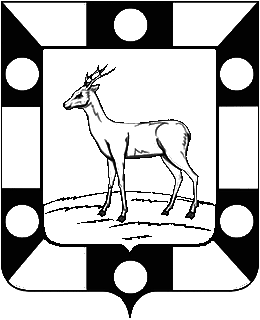 Собрание Представителей  городского поселения Петра Дубравамуниципального района Волжский Самарской областиЧЕТВЕРТОГО СОЗЫВАРЕШЕНИЕ    30 .05.2022г.                                                                                                № 101  «Об отчете председателя Собрания представителей городского поселения Петра Дубрава муниципального района Волжский Самарской области о работе депутатов поселения и о результатах своей деятельности за 2021 год».В  соответствии с Федеральным законом «Об общих принципах организации местного самоуправления в Российской Федерации» от 06.10.2003г. № 131-ФЗ, Устава городского поселения Петра Дубрава Собрание представителей городского поселения Петра Дубрава муниципального района Волжский Самарской областиРЕШИЛО:1. Принять к сведению отчет председателя Собрания представителей городского поселения Петра Дубрава муниципального района Волжский Самарской области о работе депутатов поселения и о результатах своей деятельности за 2021 год. Работу признать  - удовлетворительной.Отчет прилагается.         2.  Настоящее Решение опубликовать в печатном средстве информации городского поселения Петра Дубрава  «Голос Дубравы». Глава городского поселения                                           В.А. Крашенинников     Председатель                                                                                                    Собрания Представителей                                                        Л.Н. Ларюшина   